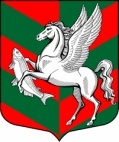                Администрация муниципального образованияСуховское сельское поселение Кировского муниципального района Ленинградской областиПОСТАНОВЛЕНИЕот 10 ноября  2021 года  № Об утверждении среднесрочного финансового планамуниципального образования Суховское сельское поселение Кировского муниципального района Ленинградской  областина 2022 год и плановый период 2023-2024годы  В соответствии со статьей 184.2 Бюджетного кодекса Российской Федерации, решения Совета депутатов Суховское сельское поселение от от 12 марта  2015 года № 28  «Об утверждении Положения о бюджетном процессе в муниципальном образовании  Суховское сельское поселение» Кировского муниципального  района  Ленинградской области»  и с целью осуществления среднесрочного бюджетного планирования:  1.Утвердить среднесрочный финансовый план муниципального образования Суховское сельское поселение Кировского муниципального района Ленинградской области на 2022 год и плановый период 2023-2024 годы согласно приложению к данному постановлению.2.Довести настоящее постановление до сведения всех участников бюджетного процесса, осуществляющих составление проекта бюджета муниципального образования Суховское сельское поселение на 2022год;3.Ведущему специалисту по курируемым направлениям обеспечить разработку проекта бюджета МО Суховское сельское поселение на 2022год и плановый период 2023 -2024 годов.Глава администрации                                                Бармина О.В.                                                                                                                                                                 Приложение к постановлению администрации от 10 ноября 2021 г  № Среднесрочный финансовый план  муниципального образования Суховское  сельское поселение Кировского муниципального района Ленинградской области на 2019-2021годы ПОЯСНИТЕЛЬНАЯ ЗАПИСКАк среднесрочному финансовому плану муниципального образования Суховское сельское поселение Кироовского муниципального района Ленинградской области на 2020 -2022 годы1. Основные положения     Среднесрочный финансовый план МО Суховское сельское поселение на 2020-2022 годы является документом, содержащим основные параметры бюджета МО Суховское сельское поселение на 2020 год.Показатели среднесрочного финансового плана МО Суховское сельское поселение носят индикативный характер и могут быть изменены при разработке и утверждении среднесрочного финансового плана на очередной финансовый год.Все расчеты на 2020-2022 годы выполнены в условиях действующего законодательства.Формирование проекта бюджета на 2020-2022 годы происходит в условиях необходимости повышения эффективности бюджетных расходов, создания механизмов и условий для оценки их результативности и качества.Доходы бюджета формируются за счет установленных налоговым, финансовым и бюджетным законодательством собственных доходов и доходов за счет отчислений от налогов и сборов. В целом предполагается планирование доходов с превышением уровня 2019 года.Расходная часть бюджета планируется на уровне доходов с дефицитом бюджета.Прогнозирование расходной части в разрезе разделов, подразделов, целевых статей, видов расходов классификации расходов на 2020-2022 годы осуществлялось, исходя из структуры расходов, сложившейся при формировании бюджета на 2020 год. Эффективность бюджетных расходов обусловлена формированием и исполнением бюджета на основе муниципальных программ. В 2020 году муниципальное образование продолжит работу по реализации муниципальных программ.Главным критерием эффективности бюджетной политики муниципального образования Суховское сельское поселение остается улучшение условий жизни населения Суховского сельского поселения, адресное решение социальных проблем, предоставление качественных муниципальных услуг населению Суховского сельского поселения.2. бюджетаПри формировании доходной части бюджета МО Суховское сельское поселение на 2020 год учитывались положения Бюджетного кодекса Российской Федерации, налоговое законодательство, действующее на момент составления бюджета, а также планируемые изменения и дополнения в законодательство Российской Федерации. С учетом изменений налогового и бюджетного законодательства прогноз поступления налоговых и неналоговых доходов, безвозмездных поступлений сборах, вступающие в действие с 1 января 2020 года в бюджет муниципального образования Суховское сельское поселение составит на 2020 год 9670,3тыс. рублей. При оценке налоговых и неналоговых доходов бюджета муниципального образования учитывался максимально возможный уровень собираемости налогов, а также меры по совершенствованию администрирования.Расходная часть бюджета планируется на уровне доходов с небольшим дефицитом бюджета.Прогнозирование расходной части в разрезе разделов, подразделов, целевых статей, видов расходов классификации расходов на 2021-2022 годы осуществлялось, исходя из структуры расходов, сложившейся при формировании бюджета на 2019 год. Эффективность бюджетных расходов обусловлена формированием и исполнением бюджета на основе муниципальных программ. В 2020 году муниципальное образование продолжит работу по реализации муниципальных программ. Приоритетным направлением деятельности остается благоустройство территории муниципального образования.Главным критерием эффективности бюджетной политики муниципального образования Суховское сельское поселение остается улучшение качества повседневной жизни граждан, проживающих на территории муниципального образования.Параметры среднесрочного финансового планаСреднесрочный финансовый план на 2020 год и плановый период на 2021-2022годы разработан путем уточнения параметров среднесрочного финансового плана на 2019-2021 годы и добавления параметров на 2020 год.Сопоставление с ранее одобренными параметрами среднесрочного финансового планаДоходыУточнение объема доходов 2020 года по прогнозу доходов на 2020 год и плановый период на 2021-2022годы произведено с учетом фактического поступления доходов в 2019 году. В 2020году планируется понижение доходов в связи с уменьшением безвозмездных поступлений.РасходыУточнение объема расходов 2020 года по прогнозу расходов 2019 год и плановый период на 2021-2022 годы произведено для достижения сбалансированности бюджета в связи с планируемым поступлением доходов и переходящего остатка на счете бюджета. В 2021- 2022 годах структура расходов местного бюджета не меняется, рост расходов обусловлен уровнем инфляции.Дефицит бюджетаУточнение дефицита бюджета в сторону уменьшения в 2020 году связано с прогнозируемым увеличением доходной части бюджета и переходящего остатка на счете бюджета по состоянию на 31.12.2019г.. Прогноз основан на результатах исполнения бюджета на 01.10.2019года.Верхний предел муниципального долгаВерхний предел муниципального долга по состоянию на 01 января 2020 года составляет 0,0 тысяч рублей.Верхний предел муниципального долга по состоянию на 01 января 2021года составляет 0,0 тысяч рублей.Верхний предел муниципального долга по состоянию на 01 января 2022 года составляет 0,0 тысяч рублей.Наименование показателейОчередной финансовый год2022Плановый периодПлановый периодНаименование показателейОчередной финансовый год20222023 год2024 годДоходы бюджета (тыс.руб.), в том числе:Налоговые 7053,57917,28000,0Неналоговые1002,11753,11753,1Доходы от предпринимательской и иной приносящей доход деятельности учреждений18,019,019,0Безвозмездные поступления13213,45658,55776,3Расходы бюджета (тыс.руб.), в том числе:Общегосударственные вопросыНациональная оборонаНациональная безопасность и правоохранительная деятельностьНациональная экономикаЖилищно- коммунальное хозяйствоКультура,  кинематографияСоциальная политикаФизическая культура и спортРезервный фонд30,030,030,0